RESULTADO – TOMADA DE PREÇON° 202382TP34530HEAPAO Instituto de Gestão e Humanização – IGH, entidade de direito privado e sem fins lucrativos, classificado comoOrganização Social, vem tornar público o resultado da Tomada de Preços, com a finalidade de adquirir bens,insumos e serviços para o HEAPA - Hospital Estadual de Aparecida de Goiânia, com endereço à Av. Diamante, s/n-St. Conde dos Arcos, Aparecida de Goiânia/GO, CEP: 74.969-210.Bionexo do Brasil LtdaRelatório emitido em 06/03/2023 09:50CompradorIGH - HUAPA - HOSPITAL DE URGÊNCIA DE APARECIDA DE GOIÂNIA (11.858.570/0004-86)AV. DIAMANTE, ESQUINA C/ A RUA MUCURI, SN - JARDIM CONDE DOS ARCOS - APARECIDA DE GOIÂNIA, GO CEP: 74969-210Relação de Itens (Confirmação)Pedido de Cotação : 270154855COTAÇÃO Nº 34530 - HIGIENE E LIMPEZA - HEAPA FEV/2023Frete PróprioObservações: *PAGAMENTO: Somente a prazo e por meio de depósito em conta PJ do fornecedor. *FRETE: Só serão aceitas propostas com frete CIF epara entrega no endereço: AV. DIAMANTE, ESQUINA C/ A RUA MUCURI, JARDIM CONDE DOS ARCOS, AP DE GOIÂNIA/GO CEP: 74969210, dia ehorário especificado. *CERTIDÕES: As Certidões Municipal, Estadual de Goiás, Federal, FGTS e Trabalhista devem estar regulares desde a data daemissão da proposta até a data do pagamento. *REGULAMENTO: O processo de compras obedecerá ao Regulamento de Compras do IGH,prevalecendo este em relação a estes termos em caso de divergência.Tipo de Cotação: Cotação NormalFornecedor : Todos os FornecedoresData de Confirmação : TodasFaturamentoMínimoPrazo deEntregaValidade daPropostaCondições dePagamentoFornecedorFrete ObservaçõesPULIRE VILA COMERCIO DEDESCARTAVEIS EIRELIDUQUE DE CAXIAS - RJBeatriz Nunes - null5 dias apósconfirmação12R$ 1.000,0000R$ 500,000022/02/202317/02/202330 ddl30 ddlCIFCIFnullvendas12@pulire.com.brMais informaçõesPrime Comercio de ProdutosHospitalares Ltda - MeGOIÂNIA - GOGiselly Souza - 6240185882gisellyfs@hotmail.comMais informações1 dias apósconfirmaçãonullProgramaçãode EntregaPreço PreçoUnitário FábricaValorTotalProdutoCódigoFabricante Embalagem Fornecedor Comentário JustificativaRent(%) QuantidadeUsuárioESPONJADUPLA FACEVERDE EAMARELA(EMBALAGEMINDIVIDUAL) -SUPERPRODaniellyEvelynPereira DaCruzESPONJA DELIMPEZA DUPLAFACE -PULIRE VILACOMERCIO DEDESCARTAVEISEIRELIFornecedoresnão atingemfaturamentomínimo;R$R$R$29,70002460-UNIDADEnull30 Unidade0,9900 0,0000UNIDADE16/02/202316:51BETTANIN -SUPERPROBETTANINFIBRA VERDEDE LIMPEZAGERAL -102X260 MM9502 -BETTANIM -BETTANIMDaniellyEvelynPereira DaCruzFIBRA DELIMPEZA VERDEMEDIAPULIRE VILACOMERCIO DEDESCARTAVEISEIRELIFornecedoresnão atingemfaturamentomínimo;R$R$R$42,00003326-PACOTEnull30 Unidade1,4000 0,0000ABRASIVIDADE-UNIDADE16/02/202316:51;MEGAMIX,MARIA HELENA:NÃORESPONDERAME-MAIL DEHOMOLOGAÇÃO/ ICLEANPRO:NÃO ATENDE AFORMA DEPAGAMENTOSOLICITADOPELADaniellyEvelynPereira DaCruzPANOPANO MULTIUSO INOVEN28X240 AZUL -NOBRE -PULIRE VILACOMERCIO DEDESCARTAVEISEIRELIMULTIUSOROLO C/ 600PANOS 28CM XR$R$R$550556-ROLOnull30 Unidade84,0000 0,00002.520,000040CM X 240MNOBRE16/02/202316:51INSTITUIÇÃO,SOMENTE AVISTATotalParcial:R$90.02.591,7000Total de Itens da Cotação: 5Total de Itens Impressos: 3Programaçãode EntregaPreço PreçoUnitário FábricaValorTotalProdutoCódigoFabricante Embalagem Fornecedor Comentário JustificativaRent(%) QuantidadeUsuárioDESINFETANTEHOSP.QUATERNARIOAMONIODaniellyEvelynPereira DaCruzDESINFETANTEHOSP.QUATERNARIO 42489AMONIO 750MLPrimeComercio deProdutosHospitalaresLtda - MeR$R$R$503,640014--FRnullnull-36 Frasco8 Galao750ML -13,9900 0,0000FRASCO -PROLINK -PROLINK-FRASCO16/02/202316:51HIPOCLORITOSODIO 1%COMESTABILIZADORGL 5 L ->351HIPOCLORITODE SODIO 1%5 L - PROLINK- PROLINK -PROLINKunidadePrimeComercio deProdutosHospitalaresLtda - MeFornecedoresnão atingemfaturamentomínimo;R$R$R$93,2000DaniellyEvelynPereira DaCruz11,6500 0,0000ENVASADO EMEMBALAGEMOPACA.16/02/202316:51APRESENTARREGISTRO NOMINISTERIO DASAUDE/ANVISA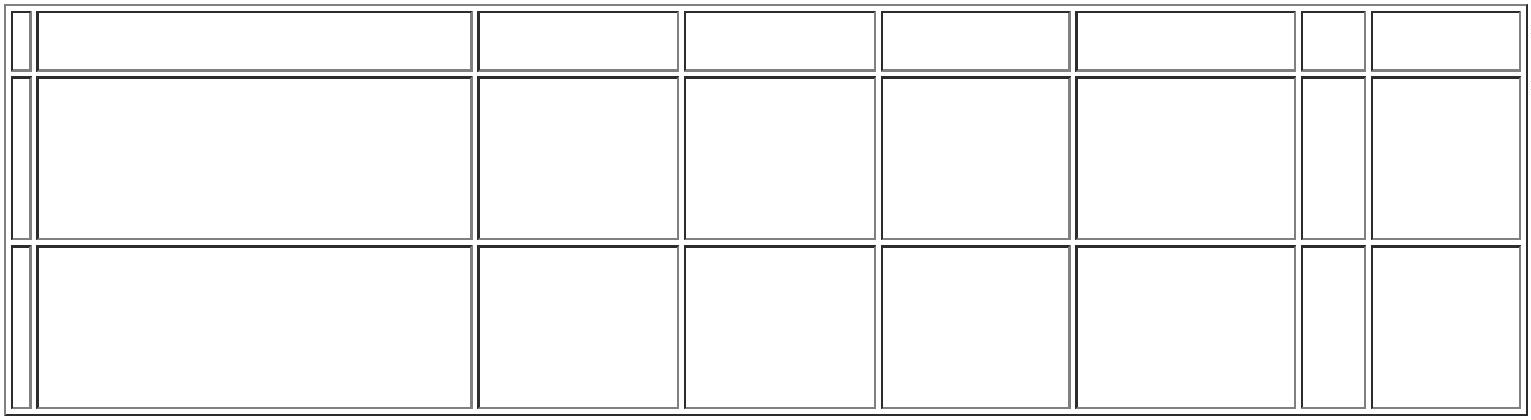 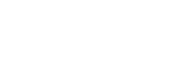 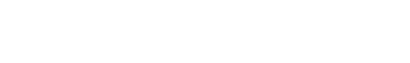 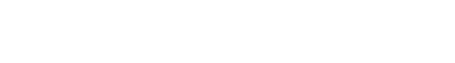 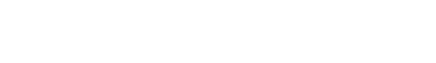 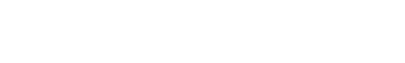 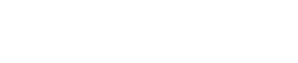 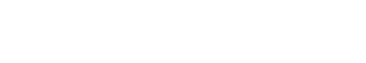 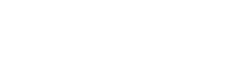 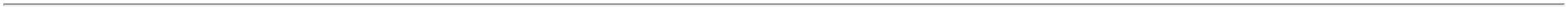 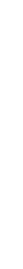 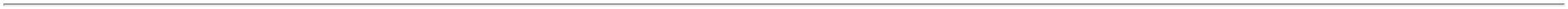 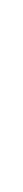 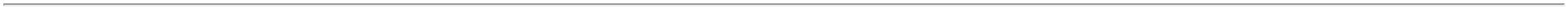 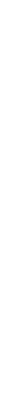 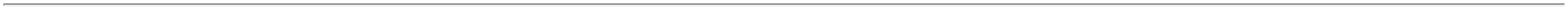 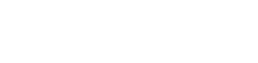 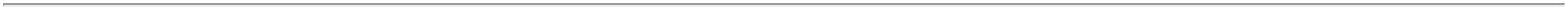 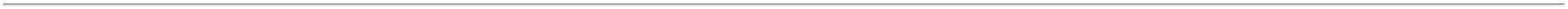 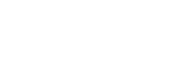 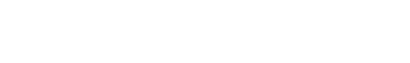 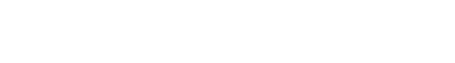 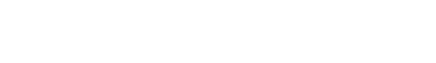 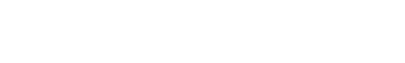 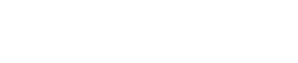 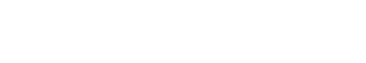 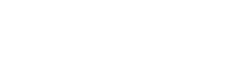 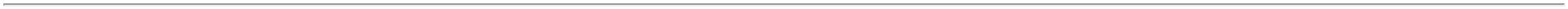 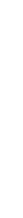 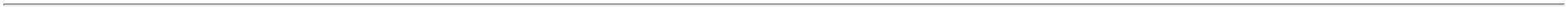 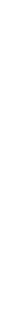 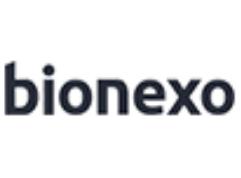 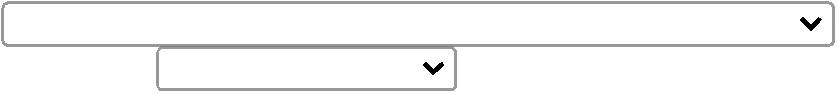 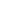 E LAUDOTÉCNICO. -GALAOTotalParcial:R$596,840044.0Total de Itens da Cotação: 5Total de Itens Impressos: 2TotalGeral:R$134.03.188,5400Clique aqui para geração de relatório completo com quebra de página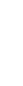 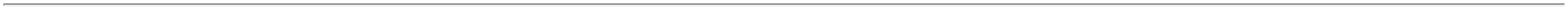 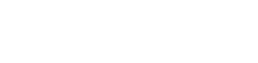 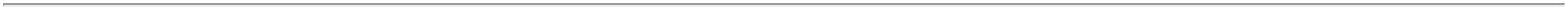 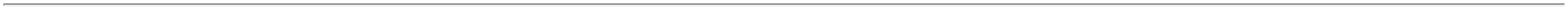 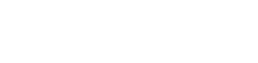 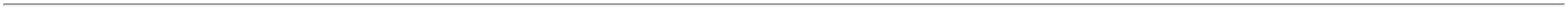 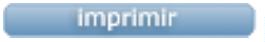 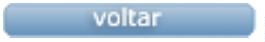 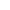 